Published August 2020Key PointsThis Market Information Report is relevant for tenders submitted in Sept 2020 for delivery in October 2020.Tenders from eligible service providers for Firm Frequency Response should be submitted on Tue 1st September 2020 (1st business day) for all tenders.National Grid will notify service providers of the outcome of the tender assessment, and preliminary nominations, by Wed 16th September 2020 (12th business day).From January 2018, non-compliant tenders will be rejected prior to assessment.Providers must use the template provided in the Ariba system to tender in for FFR. Use of any other template or submissions via e-mail will not be accepted.In line with the standardisation outlined in the Product Road Map, procurement of FFR will only take place across the standard 6 EFA blocks. Tenders must therefore only start, and end, at the following times: 2300, 0300 0700 1100 1500 1900. Submitted tenders must have a minimum window availability of 4 hours in line with EFA blocks.Please note that this is a month ahead only tender. Tenders should therefore be submitted for Oct 2020 delivery.The details regarding the dates, times and dial in details for the upcoming FFR Result WebEx can be found here.Real-time data i.e. demand and frequency data, over the last 60 minutes can now be found on the Realtime Extranet section on the National Grid website. Historic frequency data as far back as 2014 can also be accessed for GB data at 1 second resolution.For further information please contact your account manager or:Andrew RiceAndrew.Rice@nationalgrideso.comThis Market Information Report provides information to FFR providers on the requirement for the tender (TR 129) for delivery in October 2020.Requirements for October 2020 (TR 129)Primary Response:A dynamic primary requirement exists in all EFA blocks.Secondary Response:A dynamic primary requirement exists in all EFA blocks. Non-dynamic secondary requirement exists in EFA blocks 3 - 6.High Response:A dynamic primary requirement exists in all EFA blocks.A breakdown of the outstanding requirement for this tender round can be found in Appendix 1. A full breakdown of the long-term requirements can be found in Appendix 1 in the Excel file.Market UpdatesNew Suite of ProductsPlease refer to new Dynamic Containment page for details related to the new suite of products. The soft launch of new Dynamic Containment is scheduled for this autumn.Following the webinar we hosted 18/8/20 on Dynamic Containment, the FAQ is now ready to be viewed here. We will continue to update the FAQ log ahead of the soft launch.Please look out for updates as we will be hosting a series of webinars to keep you updated and answers any questions you may have regarding the new service. In order to implement the new product suite, and avoid overholding of response volumes, it will be necessary to gradually reduce our long-term procurement of the existing P S H products. We will continue to hold monthly FFR tenders for month ahead volume.Response BOA and Holding Volume and CostThis information is in Appendix 7 of the adjoining excel file.FFR service Overview 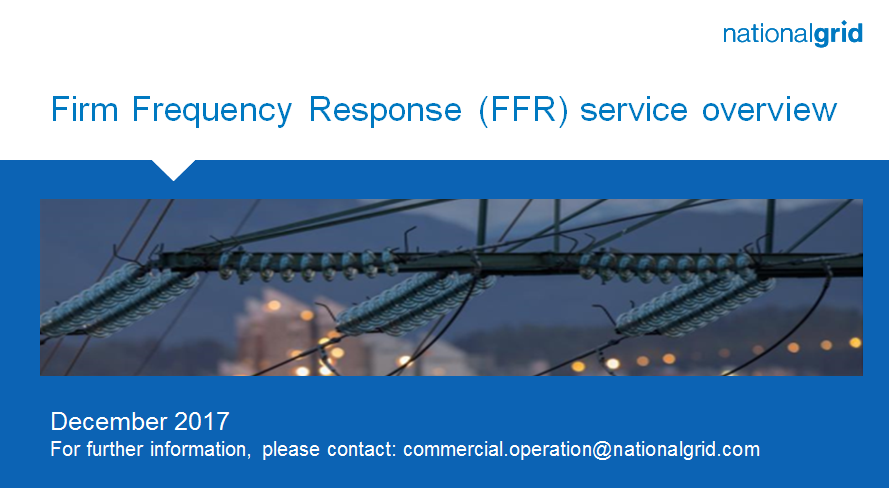 Interactive guidance document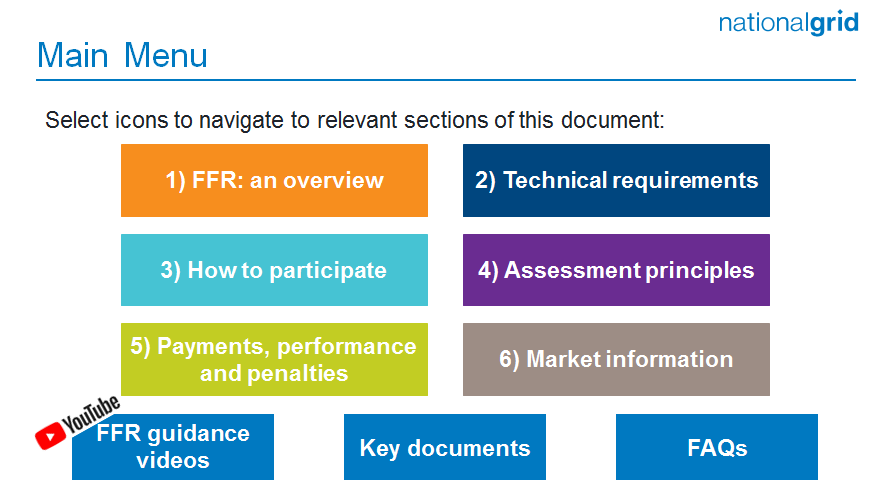 Product Roadmap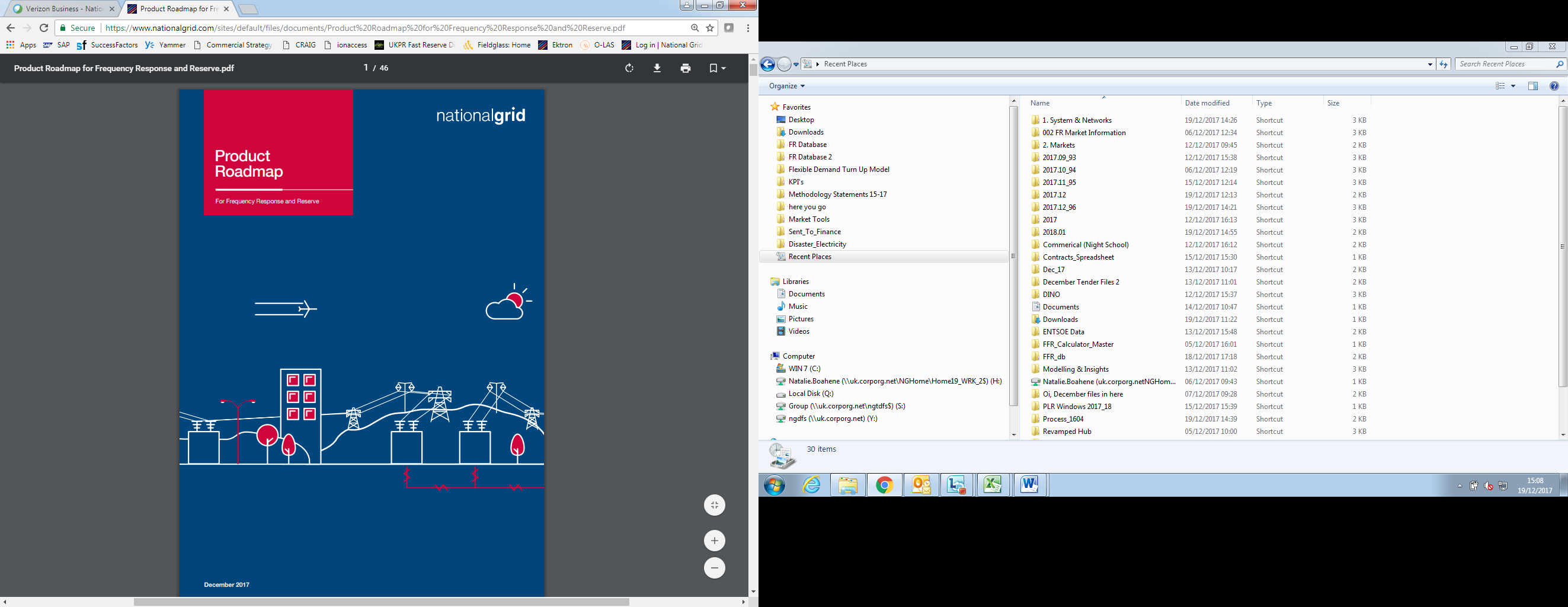 This document sets out the actions to be taken forward for frequency response and reserve.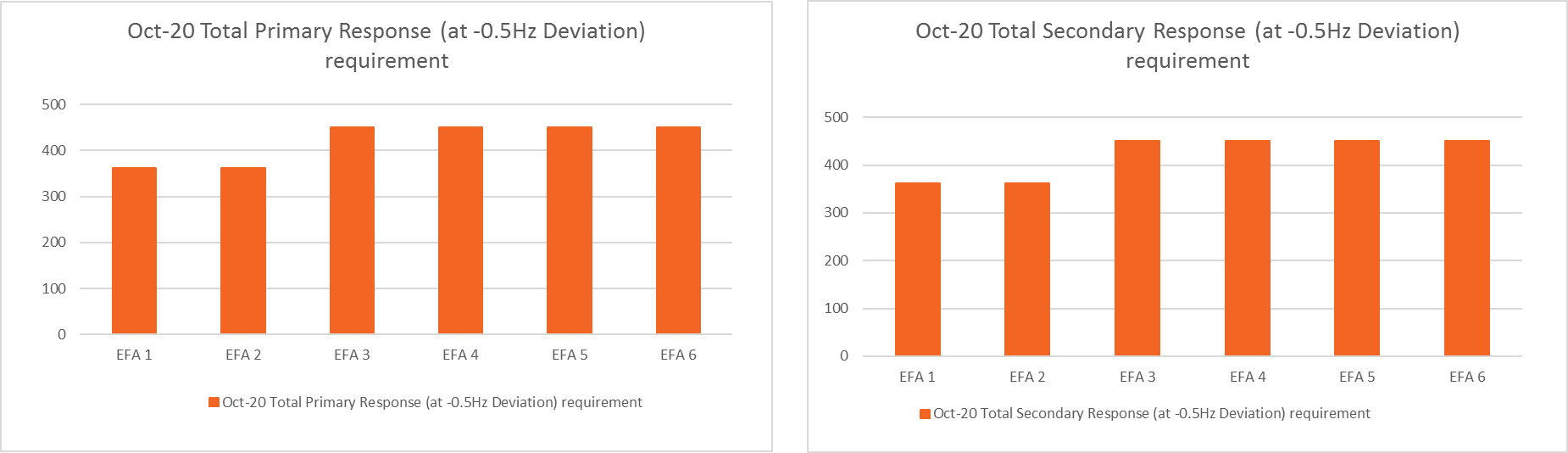 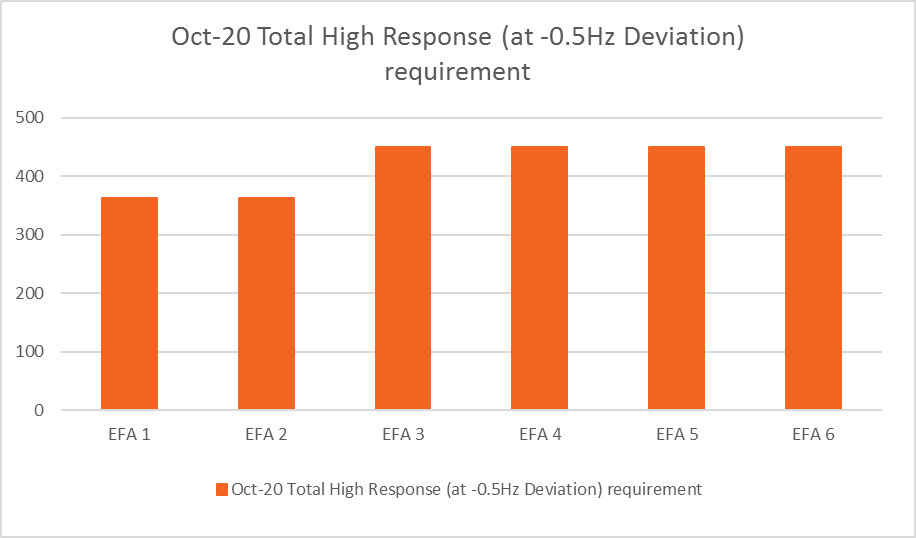 